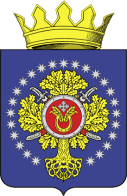 УРЮПИНСКИЙ МУНИЦИПАЛЬНЫЙ РАЙОНВОЛГОГРАДСКОЙ ОБЛАСТИУРЮПИНСКАЯ  РАЙОННАЯ  ДУМАР  Е  Ш  Е  Н  И  Е 22 марта 2021  года	                  № 13/185 О проекте решения Урюпинской районной Думы «О внесении изменений в Устав Урюпинского муниципального района Волгоградской области»        В целях приведения Устава Урюпинского муниципального района Волгоградской области, утвержденного постановлением Урюпинской районной Думы от 19 мая  2005 года № 41/263 (в редакции решений Урюпинской районной Думы от 05 октября 2015 года № 15/116, от 28 октября  2016 года № 29/220, от 29 мая 2017 года № 37/284, от 04 декабря 2017  года       № 43/356, от 26 сентября 2018 года № 50/452, от 19 декабря 2018 года             № 53/515, от 29 марта 2019 года № 57/539, от 30 октября 2019 года  № 2/13),         в соответствие с Федеральным законом от 16 декабря 2019 года № 432-ФЗ       «О внесении изменений в отдельные законодательные акты Российской Федерации в целях совершенствования законодательства Российской Федерации о противодействии коррупции», Федеральным законом от 24 апреля 2020 года № 148-ФЗ «О внесении изменений в отдельные законодательные акты Российской Федерации», Федеральным законом от 20 июля 2020 года № 236-ФЗ «О внесении изменений в Федеральный закон          «Об общих принципах организации местного самоуправления в Российской Федерации», Федеральным законом от 20 июля 2020 года № 241-ФЗ              «О внесении изменений в статью 9 Федерального закона «О социальных гарантиях сотрудникам органов внутренних дел Российской Федерации и внесении изменений в отдельные законодательные акты Российской Федерации» и Федеральный закон «Об общих принципах организации местного самоуправления в Российской Федерации», Федеральным законом от 09 ноября 2020 года № 370-ФЗ «О внесении изменений в Федеральный закон «Об общих принципах организации местного самоуправления в Российской Федерации» и статью 26.13 Федерального закона «Об общих принципах организации законодательных (представительных) и исполнительных органов государственной власти субъектов Российской Федерации», Федеральным законом от 22 декабря 2020 года № 445-ФЗ              «О внесении изменений в отдельные законодательные акты Российской Федерации», Федеральным законом от 22 декабря 2020 года № 454-ФЗ             «О внесении изменений в отдельные законодательные акты Российской Федерации в части совершенствования деятельности в области пожарной безопасности», Федеральным законом от 29 декабря 2020 года № 464-ФЗ           «О внесении изменений в отдельные законодательные акты Российской Федерации в части оказания помощи лицам, находящимся в состоянии алкогольного, наркотического или иного токсического опьянения», Законом Волгоградской области от 17 июля 2020 года № 57-ОД «О внесении изменения в статью 2 Закона Волгоградской области от 02 декабря 2008 г.           № 1791-ОД «О гарантиях осуществления полномочий депутата и выборного должностного лица местного самоуправления в Волгоградской области»,           на основании статьи 44 Федерального закона от 6 октября 2003 года № 131-ФЗ «Об общих принципах организации местного самоуправления в Российской Федерации», статей 21, 37 Устава Урюпинского муниципального района Волгоградской области, Урюпинская районная Дума РЕШИЛА:         1.  Одобрить проект решения Урюпинской районной Думы «О внесении изменений в Устав Урюпинского  муниципального  района Волгоградской области» согласно приложению к настоящему решению.2. Опубликовать проект решения Урюпинской районной Думы                  «О внесении изменений в Устав Урюпинского муниципального района Волгоградской области» в информационном бюллетене администрации Урюпинского муниципального района «Районные ведомости».     Заместитель председателя                                                       Урюпинской районной Думы                                                     А.Л. Кутыркин                                                                                                          Приложение к решению                                                                                                     Урюпинской районной Думы                                                                                                     от 22 марта 2021 года № 13/185ПРОЕКТ РЕШЕНИЯ УРЮПИНСКОЙ РАЙОННОЙ ДУМЫО внесении изменений в Устав Урюпинского муниципального района Волгоградской области        В целях приведения Устава Урюпинского муниципального района Волгоградской области, утвержденного постановлением Урюпинской районной Думы от 19 мая  2005 года № 41/263 (в редакции решений Урюпинской районной Думы от 05 октября 2015 года № 15/116, от 28 октября  2016 года № 29/220, от 29 мая 2017 года № 37/284, от 04 декабря 2017  года                 № 43/356, от 26 сентября 2018 года № 50/452, от 19 декабря 2018 года             № 53/515, от 29 марта 2019 года № 57/539, от 30 октября 2019 года  № 2/13),         в соответствие с Федеральным законом от 16 декабря 2019 года № 432-ФЗ            «О внесении изменений в отдельные законодательные акты Российской Федерации в целях совершенствования законодательства Российской Федерации о противодействии коррупции», Федеральным законом                 от 24 апреля 2020 года № 148-ФЗ «О внесении изменений в отдельные законодательные акты Российской Федерации», Федеральным законом           от 20 июля 2020 года № 236-ФЗ «О внесении изменений в Федеральный закон «Об общих принципах организации местного самоуправления в Российской Федерации», Федеральным законом от 20 июля 2020 года № 241-ФЗ                  «О внесении изменений в статью 9 Федерального закона «О социальных гарантиях сотрудникам органов внутренних дел Российской Федерации и внесении изменений в отдельные законодательные акты Российской Федерации» и Федеральный закон «Об общих принципах организации местного самоуправления в Российской Федерации», Федеральным законом от 09 ноября 2020 года № 370-ФЗ «О внесении изменений в Федеральный закон «Об общих принципах организации местного самоуправления в Российской Федерации» и статью 26.13 Федерального закона «Об общих принципах организации законодательных (представительных) и исполнительных органов государственной власти субъектов Российской Федерации», Федеральным законом от 22 декабря 2020 года № 445-ФЗ              «О внесении изменений в отдельные законодательные акты Российской Федерации», Федеральным законом от 22 декабря 2020 года № 454-ФЗ              «О внесении изменений в отдельные законодательные акты Российской Федерации в части совершенствования деятельности в области пожарной безопасности», Федеральным законом от 29 декабря 2020 года № 464-ФЗ          «О внесении изменений в отдельные законодательные акты Российской Федерации в части оказания помощи лицам, находящимся в состоянии алкогольного, наркотического или иного токсического опьянения», Законом Волгоградской области от 17 июля 2020 года № 57-ОД «О внесении изменения в статью 2 Закона Волгоградской области от 02 декабря 2008 г.          № 1791-ОД «О гарантиях осуществления полномочий депутата и выборного должностного лица местного самоуправления в Волгоградской области»,           на основании статьи 44 Федерального закона от 6 октября 2003 года № 131-ФЗ «Об общих принципах организации местного самоуправления в Российской Федерации», статей 21, 37 Устава Урюпинского муниципального района Волгоградской области, Урюпинская районная Дума РЕШИЛА:                                                                                                                 1. Внести в Устав Урюпинского муниципального района Волгоградской области следующие изменения:        1.1. В статье 5:        1.1.1. В части первой:         дополнить пунктом 9.1 следующего содержания:         «9.1) обеспечение первичных мер пожарной безопасности в границах Урюпинского муниципального района за границами городских и сельских населенных пунктов;»;         пункт 39 изложить в следующей редакции: «39) организация в соответствии с федеральным законом выполнения комплексных кадастровых работ и утверждение карты-плана территории.»;           1.1.2. В части 3:        пункт 9 изложить в следующей редакции:        «9) участие в соответствии с федеральным законом в выполнении комплексных кадастровых работ;»; дополнить пунктом 10 следующего содержания:         «10) принятие решений и проведение на территории поселения мероприятий по выявлению правообладателей ранее учтенных объектов недвижимости, направление сведений о правообладателях данных объектов недвижимости для внесения в Единый государственный реестр недвижимости.»;         1.2. Часть 1 статьи 6 дополнить пунктами 14 - 16 следующего содержания:                      «14) предоставление сотруднику, замещающему должность участкового уполномоченного полиции, и членам его семьи жилого помещения на период замещения сотрудником указанной должности;»;         «15) осуществление мероприятий по оказанию помощи лицам, находящимся в состоянии алкогольного, наркотического или иного токсического опьянения.»;  «16) создание муниципальной пожарной охраны.»;         1.3. Часть 2 статьи 11 изложить в следующей редакции:          «2. Сход граждан, предусмотренный настоящей статьей, правомочен при участии в нем более половины обладающих избирательным правом жителей населенного пункта (либо части его территории) или поселения. В случае, если в населенном пункте отсутствует возможность одновременного совместного присутствия более половины обладающих избирательным правом жителей данного населенного пункта, сход граждан в соответствии с уставом муниципального образования, в состав которого входит указанный населенный пункт, проводится поэтапно в срок, не превышающий одного месяца со дня принятия решения о проведении схода граждан. При этом лица, ранее принявшие участие в сходе граждан, на последующих этапах участия в голосовании не принимают. Решение схода граждан считается принятым, если за него проголосовало более половины участников схода граждан.»;        1.4. В статье 14:          1.4.1. Часть 1 изложить в следующей редакции:«1. Для обсуждения вопросов местного значения, информирования населения о деятельности органов местного самоуправления и должностных лиц местного самоуправления, обсуждения вопросов внесения инициативных проектов и их рассмотрения, осуществления территориального общественного самоуправления на части территории Урюпинского муниципального района могут проводиться собрания граждан. 1.4.2. Абзац первый части 2 изложить в следующей редакции:«2. Собрание граждан проводится по инициативе населения Урюпинского муниципального района, Урюпинской районной Думы, главы Урюпинского муниципального района, а также в случаях, предусмотренных уставом территориального общественного самоуправления.»;        1.4.3. Часть 3 дополнить абзацами третьим и четвертым следующего содержания:«Порядок назначения и проведения собрания граждан в целях осуществления территориального общественного самоуправления определяется уставом территориального общественного самоуправления.В собрании граждан по вопросам внесения инициативных проектов и их рассмотрения вправе принимать участие жители соответствующей территории, достигшие шестнадцатилетнего возраста. Порядок назначения и проведения собрания граждан в целях рассмотрения и обсуждения вопросов внесения инициативных проектов определяется нормативным правовым актом Урюпинской районной Думы.»;        1.4.4. часть 4 дополнить абзацем следующего содержания:        «Собрание граждан, проводимое по вопросам, связанным с осуществлением территориального общественного самоуправления, принимает решения по вопросам, отнесенным к его компетенции уставом территориального общественного самоуправления.»;        1.5. В статье 15:         1.5.1. часть 2 изложить в следующей редакции:        «2. В опросе граждан имеют право участвовать жители Урюпинского муниципального района, обладающие избирательным правом. В опросе граждан по вопросу выявления мнения граждан о поддержке инициативного проекта вправе участвовать жители Урюпинского муниципального района или его части, в которых предлагается реализовать инициативный проект, достигшие шестнадцатилетнего возраста.»;         1.5.2. часть 3 дополнить пунктом 3 следующего содержания:        «3) жителей Урюпинского муниципального района или его части, в которых предлагается реализовать инициативный проект, достигших шестнадцатилетнего возраста, - для выявления мнения граждан о поддержке данного инициативного проекта.»;         1.5.3. часть 5 изложить в следующей редакции:        «5. Решение о назначении опроса граждан принимается Урюпинской районной Думой. Для проведения опроса граждан может использоваться официальный сайт Урюпинского муниципального района в информационно-телекоммуникационной сети «Интернет». В нормативном правовом акте Урюпинской районной Думы о назначении опроса граждан устанавливаются:1) дата и сроки проведения опроса;2) формулировка вопроса (вопросов), предлагаемого (предлагаемых) при проведении опроса;3) методика проведения опроса;4) форма опросного листа;5) минимальная численность жителей Урюпинского муниципального района, участвующих в опросе;6) порядок идентификации участников опроса в случае проведения опроса граждан с использованием официального сайта муниципального образования в информационно-телекоммуникационной сети «Интернет».»;         1.5.4. пункт 1 части 7 изложить в следующей редакции:        «1) за счет средств местного бюджета - при проведении опроса по инициативе органов местного самоуправления или жителей Урюпинского муниципального района;»;         1.6. часть 4.1 статьи 23 изложить в следующей редакции:         «4.1. Председатель Урюпинской районной Думы, осуществляющий свои полномочия на постоянной основе, не вправе:1) заниматься предпринимательской деятельностью лично или через доверенных лиц;2) участвовать в управлении коммерческой или некоммерческой организацией, за исключением следующих случаев:а) участие на безвозмездной основе в управлении политической партией, органом профессионального союза, в том числе выборным органом первичной профсоюзной организации, созданной в органе местного самоуправления, аппарате избирательной комиссии муниципального образования, участие в съезде (конференции) или общем собрании иной общественной организации, жилищного, жилищно-строительного, гаражного кооперативов, товарищества собственников недвижимости;б) участие на безвозмездной основе в управлении некоммерческой организацией (кроме участия в управлении политической партией, органом профессионального союза, в том числе выборным органом первичной профсоюзной организации, созданной в органе местного самоуправления, аппарате избирательной комиссии муниципального образования, участия в съезде (конференции) или общем собрании иной общественной организации, жилищного, жилищно-строительного, гаражного кооперативов, товарищества собственников недвижимости) с предварительным уведомлением Губернатора Волгоградской области в порядке, установленном законом Волгоградской области;в) представление на безвозмездной основе интересов Урюпинского муниципального района в совете муниципальных образований Волгоградской области, иных объединениях муниципальных образований, а также в их органах управления;г) представление на безвозмездной основе интересов Урюпинского муниципального района в органах управления и ревизионной комиссии организации, учредителем (акционером, участником) которой является Урюпинский муниципальный район, в соответствии с муниципальными правовыми актами, определяющими порядок осуществления от имени Урюпинского муниципального района полномочий учредителя организации либо порядок управления находящимися в муниципальной собственности акциями (долями в уставном капитале);д) иные случаи, предусмотренные федеральными законами;3) заниматься иной оплачиваемой деятельностью, за исключением преподавательской, научной и иной творческой деятельности. При этом преподавательская, научная и иная творческая деятельность не может финансироваться исключительно за счет средств иностранных государств, международных и иностранных организаций, иностранных граждан и лиц без гражданства, если иное не предусмотрено международным договором Российской Федерации или законодательством Российской Федерации;4) входить в состав органов управления, попечительских или наблюдательных советов, иных органов иностранных некоммерческих неправительственных организаций и действующих на территории Российской Федерации их структурных подразделений, если иное не предусмотрено международным договором Российской Федерации или законодательством Российской Федерации.        Председатель Урюпинской районной Думы, осуществляющий полномочия на постоянной основе, не может участвовать в качестве защитника или представителя (кроме случаев законного представительства) по гражданскому, административному или уголовному делу либо делу об административном правонарушении.»;               1.7. часть 10 статьи 26 изложить в следующей редакции: «10. Глава Урюпинского муниципального района не вправе:1) заниматься предпринимательской деятельностью лично или через доверенных лиц;2) участвовать в управлении коммерческой или некоммерческой организацией, за исключением следующих случаев:а) участие на безвозмездной основе в управлении политической партией, органом профессионального союза, в том числе выборным органом первичной профсоюзной организации, созданной в органе местного самоуправления, аппарате избирательной комиссии муниципального образования, участие в съезде (конференции) или общем собрании иной общественной организации, жилищного, жилищно-строительного, гаражного кооперативов, товарищества собственников недвижимости;б) участие на безвозмездной основе в управлении некоммерческой организацией (кроме участия в управлении политической партией, органом профессионального союза, в том числе выборным органом первичной профсоюзной организации, созданной в органе местного самоуправления, аппарате избирательной комиссии муниципального образования, участия в съезде (конференции) или общем собрании иной общественной организации, жилищного, жилищно-строительного, гаражного кооперативов, товарищества собственников недвижимости) с предварительным уведомлением Губернатора Волгоградской области в порядке, установленном законом Волгоградской области;в) представление на безвозмездной основе интересов Урюпинского муниципального района в совете муниципальных образований Волгоградской области, иных объединениях муниципальных образований, а также в их органах управления;г) представление на безвозмездной основе интересов Урюпинского муниципального района в органах управления и ревизионной комиссии организации, учредителем (акционером, участником) которой является Урюпинский муниципальный район, в соответствии с муниципальными правовыми актами, определяющими порядок осуществления от имени Урюпинского муниципального района полномочий учредителя организации либо порядок управления находящимися в муниципальной собственности акциями (долями в уставном капитале);д) иные случаи, предусмотренные федеральными законами;3) заниматься иной оплачиваемой деятельностью, за исключением преподавательской, научной и иной творческой деятельности. При этом преподавательская, научная и иная творческая деятельность не может финансироваться исключительно за счет средств иностранных государств, международных и иностранных организаций, иностранных граждан и лиц без гражданства, если иное не предусмотрено международным договором Российской Федерации или законодательством Российской Федерации;4) входить в состав органов управления, попечительских или наблюдательных советов, иных органов иностранных некоммерческих неправительственных организаций и действующих на территории Российской Федерации их структурных подразделений, если иное не предусмотрено международным договором Российской Федерации или законодательством Российской Федерации.        Глава Урюпинского муниципального района, осуществляющий полномочия на постоянной основе, не может участвовать в качестве защитника или представителя (кроме случаев законного представительства) по гражданскому, административному или уголовному делу либо делу об административном правонарушении.»;        1.8. статью 33 дополнить частью 2.1 следующего содержания:                «2.1. Депутату Урюпинской районной Думы для осуществления своих полномочий на непостоянной основе гарантируется сохранение места работы (должности) на период, продолжительность которого составляет три рабочих дня в месяц.».         2. Настоящее решение вступает в силу после его государственной регистрации и опубликования в информационном бюллетене администрации Урюпинского муниципального района «Районные ведомости», за исключением положений, для которых настоящим пунктом установлены иные сроки вступления их в силу.         Абзац третий подпункта 1.1.1 пункта 1.1 и абзац четвертый пункта 1.2 вступают в силу с 01 января 2022 года.        Абзац пятый подпункта 1.1.2 пункта 1.1 вступает в силу с 29 июня 2021 года.        3. Главе Урюпинского муниципального района:        1) представить настоящее решение на государственную регистрацию  в Управление Министерства юстиции Российской Федерации по Волгоградской области в порядке, установленном Федеральным законом от 21 июля 2005 года № 97-ФЗ «О государственной регистрации уставов муниципальных образований», в течение 15 дней со дня принятия;        2) опубликовать настоящее решение после его государственной регистрации.              Председатель                                                           ГлаваУрюпинской районной Думы                  Урюпинского муниципального района